山东大学齐鲁医学部访问团赴美招聘人才各位海外校友、海外医学学生学者联谊会的各位朋友：为适应“双一流（一流大学、一流学科）”建设的需要，加强山东大学医学人才队伍、师资队伍建设，山东大学齐鲁医学部组团赴美国访问哈佛医学院、纽约大学医学院，访问在美校友并进行人才招聘活动。访问团成员团长：侯俊平，研究员、齐鲁医学部党工委书记（副校级）成员：李士雪，教授、公共卫生学院院长    易  凡，教授、基础医学院院长赵华强，教授、口腔医学院党委书记刘新泳，教授、药学院院长王秋生，副研究员、齐鲁医学部人事处处长初步日程：（美国当地时间）2017年1月3日：抵达美国2017年1月4日--5日：在波士顿访问哈佛医学院医学院学生学者联谊会组织与医学青年学者见面交流海外校友会组织与校友见面交流2017年1月6日：在纽约访问访问纽约大学医学院会见在美国的校友与医学青年学者见面交流2017年1月7日：启程回国山东大学齐鲁医学部简介：山东大学齐鲁医学部前身是原山东医科大学，其历史可追溯至1864年创办于山东登州的文会馆。历经共和医道学堂、齐鲁大学医学院、山东医学院、山东医科大学、山东大学齐鲁医学部等历史发展时期，素有“北协和、南湘雅、东齐鲁、西华西”的美誉，今天已成为中国医学科教重镇。2000年7月，原山东大学、山东医科大学、山东工业大学合并组建为新的山东大学。2012年5月，山东大学按照国际标准、世界一流的要求和有利于发挥综合性大学举办医学教育优势的原则，以全面改革的精神，整合医学院、公共卫生学院、口腔医学院、药学院、护理学院等5个学院以及山东大学齐鲁医院、山东大学附属第二医院、山东大学口腔医院、山东大学附属生殖医院等4所附属医院，成立齐鲁医学部。齐鲁医学部的成立是山东大学医学教育改革的重大举措，也是发挥学科特色优势，建设世界一流大学的客观需要。2015年9月，学校为落实教育部等六部门《关于医教协同深化临床医学人才培养改革的意见》，依据《山东大学章程》及《山东大学综合改革方案》，颁布了《医学教育管理体制改革实施方案》，重构齐鲁医学部管理架构，成立齐鲁医学部党工委。齐鲁医学部下设办公室（与党工委办公室合署办公）、政工处、人事处、教务处、科研与国际交流处、研究生处、财务与资产管理处、继续（网络）教育中心和医院管理处等党政管理机构。同时撤销医学院建制，组建基础医学院和临床医学院。近百年来，山东大学医学学科汇聚了一大批享誉海内外的医学名家，江清教授、侯宝璋教授、尤家骏教授、赵常林教授、兰锡纯教授、孙鸿泉教授、宫乃泉教授、张汇泉教授、李缵文教授、苏应宽教授、周廷冲院士、黄翠芬院士、洪涛院士、张运院士、谢立信院士、于金明院士等，他们分别是我国医学各有关学科的奠基人和开拓者之一。山东大学齐鲁医学部现有专任教师教师486人（教授168人），其中中国工程院院士2人，“千人计划”入选者6人，教育部“长江学者奖励计划”特聘教授、讲座教授8人，国家级教学名师2人，国家杰出青年基金获得者9人，全国百篇优秀博士论文指导教师4人，山东省“泰山学者”岗位特聘教授（专家）30人，教育部“新世纪优秀人才支持计划”入选者20人。山东大学齐鲁医学部现有公共卫生学院、基础医学院、临床医学院、口腔医学院、护理学院、药学院、医药卫生管理学院等7个学院，齐鲁医院、第二医院、口腔医院、附属生殖医院等4所直属附属医院，9所非隶属附属医院和教学医院，以及高等医学研究院，具有完善的教学科研体系。山东大学齐鲁医学部现有人体解剖与组织胚胎学、内科学、妇产科学、流行病与卫生统计学等4个二级学科国家级重点学科；国家糖工程技术中心、国家辅助生殖与优生工程技术研究中心等2个国家工程技术研究中心；心血管重构与功能研究教育部与卫生部重点实验室、实验畸形学教育部重点实验室、耳鼻咽喉科学卫生部重点实验室、生殖内分泌教育部重点实验室、卫生经济与政策研究中心卫生部重点实验室、天然产物化学生物学教育部重点实验室等6个部级重点实验室；医学神经生物学、血液病学、感染免疫、卫生毒理学、口腔生物医学、药物分子设计和创新药物等6个山东省重点实验室；临床医学、基础医学、公共卫生与预防医学、药学、口腔医学等5个博士后科研流动站；基础医学、临床医学、生物学、生物医学工程学、公共卫生与预防医学、口腔医学、药学、护理学等8个一级学科博士学位授权点。根据最新公布的ESI数据，临床医学、药理学与毒理学、神经科学与行为、免疫学、生物学与生物化学、分子生物学与遗传学等6门学科进入ESI前1%。其中，临床医学世界排名进入前1.5‰。    山东大学齐鲁医学部坐落在“四面荷花三面柳，一城山色半城湖”的美丽泉城济南，千佛山下、趵突泉畔，原齐鲁大学医学院旧址。校园现存的原齐鲁大学近现代建筑群（1905-1924年）主要建筑包括校友门、柏根楼、考文楼、圣·保罗楼、葛罗神学院楼、号院和景蓝斋，以及齐鲁医院内的共和楼、求真楼、新兴楼、和平楼等，作为近现代重要史迹及代表性建筑入选第七批全国重点文物保护单位，校园古色古香，环境宜人，是治学的理想殿堂。为加快世界一流大学和一流学科建设步伐，山东大学和齐鲁医学部制定了完善的杰出人才体系和一系列高层次人才引进计划，竭诚欢迎海内外英才加盟。招聘岗位（说明：下表所列待遇为山东大学学校提供待遇的最低标准，齐鲁医学部和各学院将会在此基础上予以配套，提供更为优厚的待遇和优越的条件为您成就事业提供保障）关注微信公众号联系我们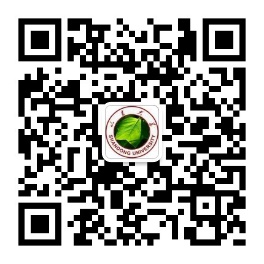 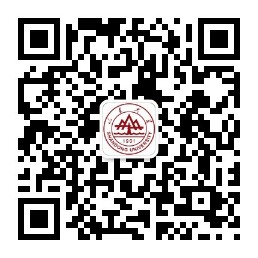 山东大学齐鲁医学部 2017年1月岗位条件待遇荣聘教授享有崇高的学术声望和学术影响的学术领袖。聘期内岗位津贴15-30万元/年（税前），科研活动费6万元。讲席教授已入选两院院士，或具备申报两院院士的实力。年薪不低于80万元（税前）；首聘期内学科建设经费不低于500万元；新引进人才住房补助100万元。特聘教授长江特聘、杰青、千人计划特聘专家、万人计划第二层次入选者（科技创新领军人才、教学名师、百千万工程领军人才）、泰山攀登、四个一批人才、国家级重大项目负责人、国家级重点学术团队负责人、国家级成果奖首位（自然科学三大奖，国家教学成果奖）或具备相应实力的领军人才。55岁以下。年薪不低于60万元（税前）；首聘期内学科建设经费不低于300万元；新引进人才住房补助80万元。山大杰青青年长江、优青、青千、青拔、泰山特聘、国家级重大项目子课题负责人、重点项目负责人，省部级一等奖及以上首位或具备相应实力的青年人才。45岁以下。年薪不低于40万元（税前）；首聘期内学科建设经费不低于200万元；新引进人才住房补助50万元。齐鲁青年学者能够成长为国家级人才项目入选者或相当层次学科带头人的杰出青年学者。35岁以下。培养期内岗位绩效工资15万元/年（税前），学科建设经费不低于100万元，引进人员可享受30万元安家费及住房补助。兼职讲席教授院士、海外著名学术机构的外籍院士。70岁以下。聘期内提供10万元/年的岗位津贴；科研活动经费6万元。兼职特聘教授国外知名高水平大学或研究机构教授或其他相应职位的知名学者；长江学者特聘教授及相当职位的知名学者。60岁以下。聘期内提供2万元/月岗位津贴，按实际到岗时间计算；科研活动经费5万元。